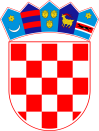            REPUBLIKA HRVATSKAKRAPINSKO-ZAGORSKA ŽUPANIJA         OPĆINA MARIJA BISTRICA                       NAČELNIKKLASA: 351-01/18-01/3URBROJ: 2113/02-01-18-17Marija Bistrica, 19.04.2018. godine.Na temelju članka 64. stavka 3. Zakona o zaštiti okoliša (Narodne novine broj 80/13, 153/13, 78/15 i 12/18) i članka 31. stavka 4. Uredbe o strateškoj procjeni utjecaja strategije, plana i programa na okoliš (Narodne novine broj 3/17), članka 46. Statuta Općine Marija Bistrica (Službeni glasnik Općine Marija Bistrica broj 2/18) te nakon provedbe postupka Ocjene o potrebi strateške procjene utjecaja na okoliš, Načelnik Općine donosiODLUKAda nije potrebno provesti stratešku procjenu utjecaja na okolišPlana gospodarenja otpadom Općine Marija Bistrica za razdoblje od 2018. – 2023. godine                                                                        Članak 1.Načelnik Općine Marija Bistrica donio je Odluku o započinjanju postupka ocjene o potrebi strateške procjene utjecaja na okoliš Plana gospodarenja otpadom Općine Marija Bistrica za razdoblje 2018.- 2023. godine KLASA: 351-01/18-01/3, URBROJ: 2113/02-01-18-4 od 16.02.2018. godine.Sukladno članku 2. navedene Odluke, Jedinstveni upravni odjel Općine Marija Bistrica u suradnji s Upravnim odjelom za prostorno uređenje, gradnju i zaštitu okoliša Krapinsko-zagorske županije, proveo je postupak ocjene o potrebi strateške procjene utjecaja na okoliš Plana gospodarenja otpadom Općine Marija Bistrica za razdoblje 2018.- 2023. godine.U postupku ocjene o potrebi strateške procjene utvrđeno je da Plan gospodarenja otpadom Općine Marija Bistrica za razdoblje 2018.- 2023. godine neće imati značajan negativni utjecaj na okoliš i bioraznolikost i da nije potrebno provesti postupak Strateške procjene utjecaja Plana na okoliš.                                                                         Članak 2.Razlozi izrade Plana gospodarenja otpadom Općine Marija Bistrica su:jedinice lokalne samouprave dužne su na svom području osigurati donošenje iprovedbu plana gospodarenja otpadom, temeljem članka 28. stavka 5. Zakona o održivom gospodarenju otpadom (Narodne novine br. 94/13, 73/17),                -  prestao je važiti Plan gospodarenja otpadom Općine Marija Bistrica usvojen 2009. godine,               - donesen je Plan gospodarenja otpadom Republike Hrvatske za razdoblje 2017. -2022., godine (Narodne novine broj 3/17),               - Plan gospodarenja otpadom je dokument potreban za učinkovito gospodarenje otpadom i unapređenje sustava gospodarenja otpadom na području općine Marija Bistrica.Osnovna svrha izrade Plana gospodarenja otpadom Općine Marija Bistrica:               - Plan gospodarenja otpadom Općine Marija Bistrica za razdoblje od 2018.-2023. godine predstavlja temeljni dokument kojim će se postaviti održivi sustav gospodarenja otpadom na području općine Marija Bistrica,               - temeljem analize postojećeg stanja i ciljeva gospodarenja otpadom potrebno je odrediti mjere za unapređenje postupka pripreme za ponovnu upotrebu, recikliranje i druge postupke oporabe i zbrinjavanja otpada, upravljanja financiranjem sustava te jačanje svijesti i uloge javnosti te popis projekata važnih za provedbu plana gospodarenja otpadom.Osnovni ciljevi gospodarenja otpadom općine Marija Bistrica proizlaze iz ocjene stanja gospodarenja otpadom i obvezama koje proizlaze iz Plana gospodarenja otpadom Republike Hrvatske za razdoblje od 2017.-2022. godine:                - unaprijediti sustav gospodarenja komunalnim otpadom                - unaprijediti sustav gospodarenja posebnim kategorijama otpada                - unaprijediti lokacije onečišćene otpadom                - kontinuirano provoditi izobrazno-informativne aktivnosti                - unaprijediti nadzor nad gospodarenjem otpadom.Planom je potrebno obuhvatiti teritorij određen administrativnim granicama Općine Marija Bistrica te izvore komunalnog i njemu sličnog otpada za razdoblje od 2018.-2023. godine.Programska polazišta sadržana su u zakonskim okvirima Europske unije i Republike Hrvatske, dokumentima gospodarenja otpadom, prostorno-planskom dokumentacijom i pravnim aktima Općine Marija Bistrica.Osnovno polazište je usklađenje s Planom gospodarenja otpadom Republike Hrvatske za razdoblje 2017.-2022. godine (''NN'' br. 3/17), kao planom višeg reda.                                                                         Članak 3.	U cilju utvrđivanja utjecaja na okoliš Plana Općina Marija Bistrica uputila je Zahtjev za davanje mišljenja o potrebi strateške procjene utjecaja na okoliš Plana gospodarenja otpadom Općine Marija Bistrica sljedećim tijelima/pravnim osobama određenima posebnim propisom:  Ministarstvo zaštite okoliša i energetike, Uprava za zaštitu prirode, Radnička cesta 80, 10000 ZagrebKrapinsko-zagorska županija, Upravni odjel za prostorno uređenje, gradnju i zaštitu okoliša, Magistratska 1, 49000 KrapinaJavna ustanova za upravljanje zaštićenim prirodnim vrijednostima na području Krapinsko-zagorske županije, Radoboj 8, 49232 RadobojHrvatske vode, VGI za mali sliv Krapina – Sutla, Zagrebačka 13, 49214 Veliko TrgovišćeZagorski vodovod,  Ksavera Šandora Gjalskog 1, 49210 ZabokOpćina Zlatar Bistrica, Vladimira Nazora 56, 49247 Zlatar BistricaGrad Donja Stubica, Trg Matije Gupca 20/II, 49240 Donja StubicaOpćina Konjščina, Ivice Gluhaka 13, 49282 KonjščinaGrad Sv. Ivan Zelina, Trg Ante Starčevića 12, 10380 Sv. Ivan Zelina           U tijeku postupka zaprimljena su sljedeća mišljenja:1. Krapinsko-zagorska županija, Upravni odjel za prostorno uređenje, gradnju i zaštitu okoliša, Magistratska 1, 49 000 Krapina,-KLASA: 351-01/18-01/24, URBROJ: 2140/01-08/1-18-4 od 26.02.2018. godine, zaprimljen u Jedinstveni upravni odjel Općine Marija Bistrica poštanskom pošiljkom dana 02.03.2018. godine, izdano je mišljenje da nije potrebno provesti stratešku procjenu utjecaja na okoliš za Plan gospodarenja otpadom Općine Marija Bistrica.2. Općina Zlatar Bistrica, Jedinstveni upravni odjel, Vladimira Nazora 56, 49247 Zlatar Bistrica-KLASA: 351-01/18-01/4, URBROJ: 2211/08-04/7-18-2 od 22.02.2018. godine, zaprimljen u Jedinstveni upravni odjel Općine Marija Bistrica poštanskom pošiljkom dana 02.03.2018. godine, izdano je mišljenje da nije potrebno provoditi stratešku procjenu utjecaja na okoliš Plana gospodarenja otpadom Općine Marija Bistrica.3. Javna ustanova za upravljanje zaštićenim dijelovima prirode Krapinsko-zagorske županije, Radoboj 8, 49232 Radoboj,-KLASA: 351-01/18-01/34, URBROJ: 2140-18-17-1 od 02.03.2018. godine, zaprimljen u Jedinstveni upravni odjel Općine Marija Bistrica poštanskom pošiljkom dana 05.03.2018. godine, izdano je mišljenje da nije potrebno provoditi stratešku procjenu utjecaja na okoliš za Plan gospodarenja otpadom Općine Marija Bistrica.4. Zagorski vodovod d.o.o., Ulica Ksavera Šandora Gjalskog 1, 49210 Zabok-Broj: 4289/2018. od 02.03.2018. godine, zaprimljen u Jedinstveni upravni odjel Općine Marija Bistrica poštanskom pošiljkom dana 09.03.2018. godine, izdano je mišljenje da nema potrebe za izradom Strateške procjene utjecaja na okoliš Plana gospodarenja otpadom Općine Marija Bistrica za razdoblje 2018.-2023. godine. 5. Općina Konjščina, Ivice Gluhaka 13, 49282 Konjščina-KLASA: 351-01/18-01/09, URBROJ: 2211/04-3-18-2 od 09.03.2018. godine, zaprimljen u Jedinstveni upravni odjel Općine Marija Bistrica poštanskom pošiljkom dana 21.03.2018. godine, izdano je mišljenje da Općina Konjščina nema primjedbi na dostavljeni nacrt prijedloga – radna verzija Plana gospodarenja otpadom Općine Marija Bistrica za razdoblje 2018.- 2023. godine.6. Hrvatske vode, Vodnogospodarski odjel za gornju Savu, Ulica grada Vukovara 271/VIII (na znanje VGI za mali sliv Krapina – Sutla, Veliko Trgovišće)-KLASA: 351-03/18-01/0000139, URBROJ: 374-3503-1-18-2 od 13.03.2018. godine, zaprimljen u Jedinstveni upravni odjel Općine Marija Bistrica poštanskom pošiljkom dana 22.03.2018. godine, izdano je mišljenje da nije potrebno provesti postupak strateške procjene utjecaja na okoliš za Plan gospodarenja otpadom Općine Marija Bistrica jer se radi o manjem urbanom području gdje se odlaže miješani komunalni otpad putem tvrtke Komunalac Konjščina d.o.o. na jednom legalnom komunalnom odlagalištu „Tugonica“, a reciklažno dvorište planira urediti u gospodarskoj zoni Tugonica u skladu zakonskih propisa.7. Grad Donja Stubica, Trg Matije Gupca 20/II, 49240 Donja Stubica-KLASA: 363-02/18-01/1, URBROJ: 2113/01-04/3-18-42 od 20.03.2018. godine, zaprimljen u Jedinstveni upravni odjel Općine Marija Bistrica poštanskom pošiljkom dana 26.03.2018. godine, izdano je mišljenje da Grad Donja Stubica nema posebnih utjecaja i uvjeta vezanih za zaštitu okoliša na dostavljeni Prijedlog Plana gospodarenja otpadom.8. Grad Sveti Ivan Zelina, Upravni odjel za gospodarstvo, stambeno-komunalne djelatnosti i zaštitu okoliša,Trg Ante Starčevića 12, 10380 Sv. Ivan Zelina-KLASA: 351-01/18-01/02, URBROJ: 238/30-03/24-18-2 od 22.03.2018. godine, zaprimljen u Jedinstveni upravni odjel Općine Marija Bistrica poštanskom pošiljkom dana 26.03.2018. godine, izdano je mišljenje da predmetni Plan nema vjerojatno značajan utjecaj na okoliš, odnosno ekološku mrežu, te da za predmetni Plan nije potrebno provesti stratešku procjenu utjecaja na okoliš.9. Ministarstvo zaštite okoliša i energetike, Uprava za zaštitu prirode, Radnička cesta 80, 10000 Zagreb,-KLASA: 612-07/18-58/158, URBROJ: 517-07-2-2-18-2 od 11.04.2018. godine, zaprimljen u Jedinstveni upravni odjel Općine Marija Bistrica poštanskom pošiljkom dana 16.04.2018. godine, izdano je mišljenje da uz primjenu odgovarajućih mjera zaštite okoliša i prirode Plan gospodarenja otpadom Općine Marija Bistrica neće imati značajan negativni utjecaj na okoliš i bioraznolikost i da nije potrebno provesti postupak Strateške procjene utjecaja plana na okoliš kao ni Glavnu ocjenu prihvatljivosti za ekološku mrežu.                                                                        Članak 4.             Utvrđuje se da su sva tijela/pravne osobe iz članka 3. ove Odluke dala mišljenje da nema potrebe za provođenjem postupka strateške procjene utjecaja na okoliš Plana gospodarenja otpadom Općine Marija Bistrica za razdoblje 2018.- 2023. godine.             Vrednujući kriterije za utvrđivanje vjerojatno značajnog utjecaja na okoliš iz Priloga II. Uredbe o strateškoj procjeni utjecaja strategije, plana i programa na okoliš utvrđuje se sljedeće:             -Za Plan gospodarenja otpadom Općine Marija Bistrica za razdoblje 2018.- 2023. godine.  nije potrebno provesti glavnu ocjenu o prihvatljivosti plana na okoliš iz razloga što je za Plan gospodarenja otpadom RH za razdoblje 2017. – 2022. (NN br. 3/17) izrađena Strateška studija o utjecaju Plana gospodarenja otpadom RH na okoliš. Sukladno odredbama Direktive 2001/45/EC o procjeni utjecaja na okoliš  (SPUO Direktiva), članak 4. stavak 3. propisuje da, gdje planovi i programi čine dio hijerarhije, u cilju izbjegavanja dupliciranja procjene, države članice primjenjuju članak 5. kojim je omogućeno korištenje svih relevantnih informacija dostupnih za okolišne značajke planova i programa postignutih na drugim razinama odlučivanja ili putem drugih propisa.              - Plan gospodarenja otpadom Općine Marija Bistrica za razdoblje 2018. – 2023. godine nema vjerojatno značajan utjecaj na okoliš, odnosno da za taj dokument nije potrebno provesti postupak strateške procjene. Sukladno članku 64. Zakona o zaštiti okoliša (NN br. 80/13, 153/13, 78/15 i 12/18), za navedeni dokument nije definirana obveza provedbe strateške procjene, već obveza postupka ocjene o potrebi strateške procjene utjecaja na okoliš koja se provela sukladno propisanim odredbama Uredbe o strateškoj procjeni utjecaja strategije, plana i programa na okoliš (NN 3/2017) .             Iz svega navedenog ovom Odlukom utvrđuje se da nije potrebno provesti stratešku procjenu utjecaja na okoliš Plana gospodarenja otpadom Općine Marija Bistrica za razdoblje 2018.-2023. godine budući da isti neće imati vjerojatno značajan utjecaj na okoliš.                                                                          Članak 5.             Općina Marija Bistrica dužna je o ovoj Odluci informirati javnost sukladno odredbama Zakona o zaštiti okoliša i odredbama Uredbe o informiranju i sudjelovanju javnosti i zainteresirane javnosti u pitanjima zaštite okoliša (NN br. 64/08), kojima se uređuje informiranje javnosti u pitanjima zaštite okoliša.                                                                          Članak 6.               Ova Odluka stupa na snagu danom donošenja, a objavit će se na službenim stranicama Općine Marija Bistrica www.marija-bistrica.hr.NačelnikOpćine Marija BistricaJosip Milički, ing.